СОВЕТ  ДЕПУТАТОВДОБРИНСКОГО МУНИЦИПАЛЬНОГО РАЙОНАЛипецкой области50-я сессия VI-го созываРЕШЕНИЕ30.07.2020г.                                   п.Добринка	                                    №353-рсО внесении изменений в Положение «О   муниципально-частном партнерстве в Добринском муниципальном районе»Рассмотрев обращение администрации Добринского муниципального района о внесении изменений в Положение «О   муниципально-частном партнерстве в Добринском муниципальном районе», руководствуясь ст.27 Устава Добринского муниципального района и учитывая  решение постоянной комиссии по правовым вопросам, местному самоуправлению и работе с депутатами, Совет депутатов Добринского муниципального районаРЕШИЛ:1.Принять изменения в Положение «О муниципально-частном партнерстве в Добринском муниципальном районе»» (прилагаются).2.Направить указанный нормативный правовой акт главе Добринского муниципального района для подписания и официального опубликования.3.Настоящее решение вступает в силу со дня его официального опубликования. Председатель Совета депутатовДобринского муниципального района 			      	     М.Б.Денисов                                            Приняты                                                   решением Совета депутатов                                                Добринского муниципального района                                                     от 30.07.2020г. №353-рсИЗМЕНЕНИЯв Положение «О   муниципально-частном партнерстве в Добринском муниципальном районе»Внести в Положение «О   муниципально-частном партнерстве в Добринском муниципальном районе», принятого Советом депутатов Добринского муниципального района от 15.12.2016г. №119-рс, следующие изменения: 1. Пункт 4.3.   Положения  "О муниципально- частном  партнерстве в Добринском муниципальном районе Липецкой области" изложить в следующей редакции:     На основании решения о реализации проекта МЧП публичный партнер, в срок, не превышающий 180 дней со дня принятия данного решения, обеспечивает организацию и проведение конкурса на право заключения соглашения о МЧП, за исключением случаев, предусмотренных 8-10 ст.10 №224-ФЗ.Согласно ч. 3.2. ст.10 №224-ФЗ, в случае заключения соглашения без проведения конкурса в соответствии с пунктом 5 части 2 статьи 19  Федерального закона №173-ФЗ от 29.06.2018г. " О внесении  изменений в отдельные  законодательные  акты Российской Федерации"  решением о реализации проекта утверждаются:1) цели и задачи реализации проекта;2) существенные условия соглашения;3) порядок заключения соглашения;4) частный партнер и публичный партнер, а также перечень органов и юридических лиц, выступающих на стороне публичного партнера, в случае, если предполагается передача отдельных прав и обязанностей публичного партнера таким органам и юридическим лицам;5) обоснование необходимости использования исключительного права и (или) исключительной лицензии в отношении объектов информационных технологий, входящих в состав объекта соглашения и принадлежащих частному партнеру, и сведения об отсутствии возможности использования аналогичных исключительного права и (или) исключительной лицензии в отношении таких объектов информационных технологий либо сведения об отсутствии аналогичных исключительного права и (или) исключительной лицензии в отношении таких объектов информационных технологий."Глава Добринского муниципального района                           С.П. Москворецкий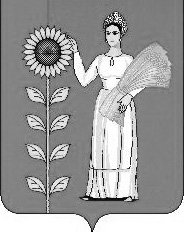 